Зарегистрировано в Минюсте РФ 14 октября 2010 г. N 18717МИНИСТЕРСТВО РЕГИОНАЛЬНОГО РАЗВИТИЯ РОССИЙСКОЙ ФЕДЕРАЦИИПРИКАЗот 2 сентября 2010 г. N 394ОБ УТВЕРЖДЕНИИ ПРИМЕРНОЙ ФОРМЫ ПЕРЕЧНЯМЕРОПРИЯТИЙ ДЛЯ МНОГОКВАРТИРНОГО ДОМА (ГРУППЫМНОГОКВАРТИРНЫХ ДОМОВ) КАК В ОТНОШЕНИИ ОБЩЕГО ИМУЩЕСТВАСОБСТВЕННИКОВ ПОМЕЩЕНИЙ В МНОГОКВАРТИРНОМ ДОМЕ,ТАК И В ОТНОШЕНИИ ПОМЕЩЕНИЙ В МНОГОКВАРТИРНОМ ДОМЕ,ПРОВЕДЕНИЕ КОТОРЫХ В БОЛЬШЕЙ СТЕПЕНИ СПОСОБСТВУЕТЭНЕРГОСБЕРЕЖЕНИЮ И ПОВЫШЕНИЮ ЭФФЕКТИВНОСТИИСПОЛЬЗОВАНИЯ ЭНЕРГЕТИЧЕСКИХ РЕСУРСОВКонсультантПлюс: примечание.Указом Президента РФ от 01.11.2013 N 819 образовано Министерство строительства и жилищно-коммунального хозяйства Российской Федерации, к полномочиям которого отнесено утверждение примерной формы перечня мероприятий, проведение которых способствует энергосбережению поставляемых в многоквартирный дом энергетических ресурсов и повышению энергетической эффективности их использования.В соответствии с пунктом 5.2.7.7 Положения о Министерстве регионального развития Российской Федерации, утвержденного Постановлением Правительства Российской Федерации от 26 января 2005 г. N 40 (Собрание законодательства Российской Федерации, 2005, N 5, ст. 390; N 13, ст. 1169; 2006, N 6, ст. 712; N 18, ст. 2002; 2007, N 45, ст. 5488; 2008, N 22, ст. 2582; N 42, ст. 4825; N 46, ст. 5337; 2009, N 3, ст. 378; N 6, ст. 738; N 14, ст. 1669; N 38, ст. 4497; 2010, N 9, ст. 960; N 22, ст. 2776; N 25, 3190; N 26, ст. 3350; N 28, ст. 3702; N 31, ст. 4251), и во исполнение пункта 47 Плана мероприятий по энергосбережению и повышению энергетической эффективности в Российской Федерации, направленных на реализацию Федерального закона "Об энергосбережении и о повышении энергетической эффективности и о внесении изменений в отдельные законодательные акты Российской Федерации", утвержденного распоряжением Правительства Российской Федерации от 1 декабря 2009 г. N 1830-р (Собрание законодательства Российской Федерации, 2009, N 50, ст. 6114; 2010, N 18, ст. 2243), приказываю:1. Утвердить прилагаемую Примерную форму перечня мероприятий для многоквартирного дома (группы многоквартирных домов) как в отношении общего имущества собственников помещений в многоквартирном доме, так и в отношении помещений в многоквартирном доме, проведение которых в большей степени способствует энергосбережению и повышению эффективности использования энергетических ресурсов (далее - примерная форма).2. Рекомендовать организациям, осуществляющим снабжение энергетическими ресурсами многоквартирных домов на основании публичных договоров, использовать утвержденную настоящим Приказом примерную форму для подготовки перечня мероприятий для многоквартирного дома (группы многоквартирных домов) как в отношении общего имущества собственников помещений в многоквартирном доме, так и в отношении помещений в многоквартирном доме, проведение которых в большей степени способствует энергосбережению и повышению эффективности использования энергетических ресурсов, предлагаемого в соответствии с частью 5 статьи 12 Федерального закона от 23 ноября 2009 г. N 261-ФЗ "Об энергосбережении и о повышении энергетической эффективности и о внесении изменений в отдельные законодательные акты Российской Федерации" (Собрание законодательства Российской Федерации, 2009, N 48, ст. 5711; 2010, N 19, ст. 2291).3. Департаменту жилищно-коммунального хозяйства (И.А. Булгакова) в течение 10 дней с момента издания направить настоящий Приказ на государственную регистрацию в Министерство юстиции Российской Федерации.4. Контроль исполнения настоящего Приказа возложить на заместителя Министра регионального развития Российской Федерации А.А. Попова.МинистрВ.Ф.БАСАРГИНУтвержденаПриказом Министерстварегионального развитияРоссийской Федерацииот 02.09.2010 N 394ПРИМЕРНАЯ ФОРМА                                 Перечень               мероприятий для многоквартирного дома (группы          многоквартирных домов) как в отношении общего имущества     собственников помещений в многоквартирном доме, так и в отношении      помещений в многоквартирном доме, проведение которых в большей             степени способствует энергосбережению и повышению                эффективности использования энергетических                          ресурсов, предлагаемый____________________ ______________________________________________________ (дата предложения)  (фирменное наименование ресурсоснабжающей организации)для _______________________________________________________________________      (адрес многоквартирного дома или тип группы многоквартирных домов)Примечания:1. Применяемые сокращения:ИТП - индивидуальный тепловой пунктГВС - горячее водоснабжениеХВС - холодное водоснабжение2. В соответствии с частью 5 статьи 12 Федерального закона от 23 ноября 2009 г. N 261-ФЗ "Об энергосбережении и о повышении энергетической эффективности и о внесении изменений в отдельные законодательные акты Российской Федерации" в перечне мероприятий должно содержаться указание на:1) необязательность таких мероприятий для проведения их лицами, которым данный перечень мероприятий адресован;2) возможность проведения этой организацией отдельных мероприятий из числа указанных в данном перечне мероприятий за счет средств, учитываемых при установлении регулируемых цен (тарифов) на ее товары, услуги, а также за счет средств собственников помещений в многоквартирном доме, в том числе на основании энергосервисного договора (контракта), и прогнозируемую стоимость проведения таких отдельных мероприятий;3) определяемых на основании общедоступных источников возможных исполнителей мероприятий, указанных в данном перечне мероприятий и не проводимых этой организацией.3. В пунктах 10, 11, 16 и 17:а) конкретный состав оборудования определяется в соответствии с техническими условиями, выдаваемыми организацией, осуществляющей централизованное теплоснабжение;б) для групп многоквартирных домов, подключенных к одному пункту регулирования параметров теплоносителя системы централизованного теплоснабжения (расположенному, например, в котельной или в центральном тепловом пункте), как правило, должны использоваться схожие проектные решения по модернизации ИТП.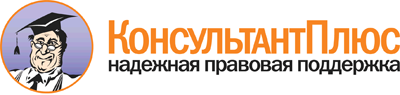  Приказ Минрегиона РФ от 02.09.2010 N 394
"Об утверждении Примерной формы перечня мероприятий для многоквартирного дома (группы многоквартирных домов) как в отношении общего имущества собственников помещений в многоквартирном доме, так и в отношении помещений в многоквартирном доме, проведение которых в большей степени способствует энергосбережению и повышению эффективности использования энергетических ресурсов"
(Зарегистрировано в Минюсте РФ 14.10.2010 N 18717) Документ предоставлен КонсультантПлюс

www.consultant.ru 

Дата сохранения: 18.12.2016 
  N   Наименование    мероприятия     Цель мероприятия       Применяемые       технологии,      оборудование и      материалы       Возможные   исполнители  мероприятий Источник    финансиро-  вания          Характер    эксплуатации     после       реализации   мероприятия     Влияние      стоимости    мероприятия   на месячную     плату за    содержание и ремонт жилого помещения, в %  (в рублях)            I. Перечень основных мероприятий в отношении общего имущества в многоквартирном доме                     I. Перечень основных мероприятий в отношении общего имущества в многоквартирном доме                     I. Перечень основных мероприятий в отношении общего имущества в многоквартирном доме                     I. Перечень основных мероприятий в отношении общего имущества в многоквартирном доме                     I. Перечень основных мероприятий в отношении общего имущества в многоквартирном доме                     I. Перечень основных мероприятий в отношении общего имущества в многоквартирном доме                     I. Перечень основных мероприятий в отношении общего имущества в многоквартирном доме                                                        Система отопления                                                                                        Система отопления                                                                                        Система отопления                                                                                        Система отопления                                                                                        Система отопления                                                                                        Система отопления                                                                                        Система отопления                                             1.Установка      линейных       балансировочныхвентилей и     балансировка   системы        отопления      1) Рациональное        использование тепловой энергии;               2) Экономия потреблениятепловой энергии в     системе отопления      Балансировочные   вентили, запорные вентили, воздухо- выпускные клапаны Управляющая  организация  плата за    содержание  и ремонт    жилого      помещения   Периодическая регулировка,  ремонт          2.Промывка       трубопроводов истояков системыотопления      1) Рациональное        использование тепловой энергии;               2) Экономия потреблениятепловой энергии в     системе отопления      Промывочные       машины и реагенты Управляющая  организация  плата за    содержание иремонт      жилого      помещения   Периодический осмотр, ремонт  3.Ремонт изоляциитрубопроводов  системы        отопления в    подвальных     помещениях с   применением    энергоэффектив-ных материалов 1) Рациональное        использование тепловой энергии;               2) Экономия потреблениятепловой энергии в     системе отопления      Современные       теплоизоляционные материалы в виде  скорлуп и         цилиндров         Управляющая  организация  плата за    содержание  и ремонт    жилого      помещения   Периодический осмотр, ремонт  4.Установка      коллективного  (общедомового) прибора учета  тепловой       энергии        Учет тепловой энергии, потребленной в         многоквартирном доме   Прибор учета      тепловой энергии, внесенный в       государственный   реестр средств    измерений         Управляющая  организация  плата за    содержание иремонт      жилого      помещения   Периодический осмотр,       поверка,      ремонт                                             Система горячего водоснабжения                                                                           Система горячего водоснабжения                                                                           Система горячего водоснабжения                                                                           Система горячего водоснабжения                                                                           Система горячего водоснабжения                                                                           Система горячего водоснабжения                                                                           Система горячего водоснабжения                                        5.Ремонт изоляциитеплообменникови трубопроводовсистемы ГВС в  подвальных     помещениях с   применением    энергоэффектив-ных материалов 1) Рациональное        использование тепловой энергии;               2) Экономия потреблениятепловой энергии и водыв системе ГВС          Современные       теплоизоляционные материалы в виде  скорлуп и         цилиндров         Управляющая  организация  плата за    содержание  и ремонт    жилого      помещения   Периодический осмотр, ремонт  6.Установка      коллективного  (общедомового) прибора учета  горячей воды   Учет горячей воды,     потребленной в         многоквартирном доме   Прибор учета      горячей воды,     внесенный в       государственный   реестр средств    измерений         Управляющая  организация  плата за    содержание  и ремонт    жилого      помещения   Периодический осмотр,       поверка,      ремонт          7.Установка      индивидуальногоприбора учета  горячей воды   Учет горячей воды,     потребленной в жилом   или нежилом помещении  в многоквартирном доме Прибор учета      горячей воды,     внесенный в       государственный   реестр средств    измерений         Специализиро-ванная       организация  плата по    гражданско- правовому   договору    Периодический осмотр,       поверка,      ремонт                                                Система электроснабжения                                                                                 Система электроснабжения                                                                                 Система электроснабжения                                                                                 Система электроснабжения                                                                                 Система электроснабжения                                                                                 Система электроснабжения                                                                                 Система электроснабжения                                           8.Замена ламп    накаливания в  местах общего  пользования на энергоэффектив-ные лампы      1) Экономия            электроэнергии;        2) Улучшение качества  освещения              Люминесцентные    лампы,            светодиодные      лампы             Управляющая  организация  плата за    содержание  и ремонт    жилого      помещения   Периодический осмотр,       протирка        9.Установка      коллективного  (общедомового) прибора учета  электрической  энергии        Учет электрической     энергии, потребленной вмногоквартирном доме   Прибор учета      электрической     энергии, внесенныйв государственный реестр средств    измерений         Управляющая  организация  плата за    содержание  и ремонт    жилого      помещения   Периодический осмотр,       поверка,      ремонт         10.Установка      индивидуальногоприбора учета  электрической  энергии        Учет электрической     энергии, потребленной вжилом или нежилом      помещении в            многоквартирном доме   Прибор учета      электрической     энергии, внесенныйв государственный реестр средств    измерений         Специализиро-ванная       организация  плата по    гражданско- правовому   договору    Периодический осмотр,       поверка,      ремонт                                              Дверные и оконные конструкции                                                                            Дверные и оконные конструкции                                                                            Дверные и оконные конструкции                                                                            Дверные и оконные конструкции                                                                            Дверные и оконные конструкции                                                                            Дверные и оконные конструкции                                                                            Дверные и оконные конструкции                                       11.Заделка,       уплотнение и   утепление      дверных блоков на входе в     подъезды и     обеспечение    автоматическогозакрывания     дверей         1) Снижение утечек     тепла через двери      подъездов;             2) Рациональное        использование тепловой энергии;               3) Усиление            безопасности жителей   Двери с           теплоизоляцией,   прокладки,        полиуретановая    пена,             автоматические    дверные доводчики и др.             Управляющая  организация  плата за    содержание  и ремонт    жилого      помещения   Периодический осмотр, ремонт 12.Установка      дверей и       заслонок       в проемах      подвальных     помещений      1) Снижение утечек     тепла через подвальные проемы;                2) Рациональное        использование тепловой энергии                Двери, дверки и   заслонки с        теплоизоляцией    Управляющая  организация  плата за    содержание  и ремонт    жилого      помещения   Периодический осмотр, ремонт 13.Установка      дверей и       заслонок в     проемах        чердачных      помещений      1) Снижение утечек     тепла через проемы     чердаков;              2) Рациональное        использование тепловой энергии                Двери, дверки и   заслонки с        теплоизоляцией,   воздушные         заслонки          Управляющая  организация  плата за    содержание  и ремонт    жилого      помещения   Периодический осмотр, ремонт 14.Заделка и      уплотнение     оконных блоков в подъездах    1) Снижение            инфильтрации через     оконные блоки;         2) Рациональное        использование тепловой энергии                Прокладки,        полиуретановая    пена и др.        Управляющая  организация  плата за    содержание  и ремонт    жилого      помещения   Периодический осмотр, ремонт       II. Перечень дополнительных мероприятий в отношении общего имущества в многоквартирном доме              II. Перечень дополнительных мероприятий в отношении общего имущества в многоквартирном доме              II. Перечень дополнительных мероприятий в отношении общего имущества в многоквартирном доме              II. Перечень дополнительных мероприятий в отношении общего имущества в многоквартирном доме              II. Перечень дополнительных мероприятий в отношении общего имущества в многоквартирном доме              II. Перечень дополнительных мероприятий в отношении общего имущества в многоквартирном доме              II. Перечень дополнительных мероприятий в отношении общего имущества в многоквартирном доме                                                   Система отопления                                                                                        Система отопления                                                                                        Система отопления                                                                                        Система отопления                                                                                        Система отопления                                                                                        Система отопления                                                                                        Система отопления                                             15.Модернизация   ИТП с          установкой и   настройкой     аппаратуры     автоматическогоуправления     параметрами    воды в системе отопления в    зависимости от температуры    наружного      воздуха        1) Автоматическое      регулирование          параметров в системе   отопления;             2) Рациональное        использование тепловой энергии;               3) Экономия потреблениятепловой энергии в     системе отопления      Оборудование для  автоматического   регулирования     расхода,          температуры и     давления воды в   системе отопления,в том числе       насосы,           контроллеры,      регулирующие      клапаны с         приводом, датчики температуры воды итемпературы       наружного воздуха и др.             Энергосервис-ная организа-ция          плата за    содержание  и ремонт    жилого      помещения   Периодическое техническое   обслуживание  оборудования, настройка     автоматики,   ремонт         16.Модернизация   ИТП с          установкой     теплообменника отопления и    аппаратуры     управления     отоплением     1) Обеспечение качестваводы в системе         отопления;             2) Автоматическое      регулирование          параметров воды в      системе отопления;     3) Продление срока     службы оборудования и  трубопроводов системы  отопления;             4) Рациональное        использование тепловой энергии;               5) Экономия потреблениятепловой энергии в     системе                отопления              Пластинчатый      теплообменник     отопления и       оборудование для  автоматического   регулирования     расхода,          температуры и     давления в системеотопления, в том  числе насосы,     контроллеры,      регулирующие      клапаны с         приводом, датчики температуры воды итемпературы       наружного воздуха и др.             Энергосервис-ная организа-ция          плата за    содержание  и ремонт    жилого      помещения   Периодическое техническое   обслуживание  оборудования, настройка     автоматики,   ремонт         17.Модернизация   трубопроводов иарматуры       системы        отопления      1) Увеличение срока    эксплуатации           трубопроводов;         2) Снижение утечек     воды;                  3) Снижение числа      аварий;                4) Рациональное        использование тепловой энергии;               5) Экономия потреблениятепловой энергии в     системе отопления      Современные       предизолированные трубопроводы,     арматура          Управляющая  организация  плата за    содержание  и ремонт    жилого      помещения   Периодический осмотр, ремонт 18.Установка      термостатичес- ких вентилей нарадиаторах     1) Повышение           температурного         комфорта в помещениях; 2) Экономия тепловой   энергии в системе      отопления              Термостатические  радиаторные       вентили           Управляющая  организация  плата за    содержание  и ремонт    жилого      помещения   Периодическая регулировка,  ремонт         19.Установка      запорных       вентилей на    радиаторах     1) Поддержание         температурного режима впомещениях (устранение переторов);            2) Экономия тепловой   энергии в системе      отопления;             3) Упрочение           эксплуатации радиаторовШаровые запорные  радиаторные       вентили           Управляющая  организация  плата за    содержание иремонт      жилого      помещения   Периодическая регулировка,  ремонт         20.Установка      тепловых       насосов для    системы        отопления и    кондиционирова-ния            Экономия тепловой      энергии                Тепловые насосы   для системы       отопления и       кондиционирования Управляющая  организация  плата за    содержание  и ремонт    жилого      помещения   Периодический осмотр,       настройка,    ремонт                                             Система горячего водоснабжения                                                                           Система горячего водоснабжения                                                                           Система горячего водоснабжения                                                                           Система горячего водоснабжения                                                                           Система горячего водоснабжения                                                                           Система горячего водоснабжения                                                                           Система горячего водоснабжения                                       21.Обеспечение    рециркуляции   воды в системе ГВС            1) Рациональное        использование тепловой энергии и воды;        2) Экономия потреблениятепловой энергии и водыв системе ГВС          Циркуляционный    насос, автоматика,трубопроводы      Управляющая  организация  плата за    содержание  и ремонт    жилого      помещения   Периодическое техническое   обслуживание  оборудования, настройка     автоматики,   ремонт         22.Модернизация   ИТП с          установкой и   настройкой     аппаратуры     автоматическогоуправления     параметрами    воды в системе ГВС            1) Автоматическое      регулирование          параметров в системе   ГВС;                   2) Рациональное        использование тепловой энергии;               3) Экономия            потребления тепловой   энергии и воды в       системе ГВС            Оборудование для  автоматического   регулирования     температуры в     системе ГВС,      включая           контроллер,       регулирующий      клапан с приводом,датчик температурыгорячей воды и др.Энергосервис-ная организа-ция          плата за    содержание  и ремонт    жилого      помещения   Периодическое техническое   обслуживание  оборудования, настройка     автоматики,   ремонт         23.Модернизация   ИТП с заменой  теплообменника ГВС и          установкой     аппаратуры     управления ГВС 1) Автоматическое      регулирование          параметров в системе   ГВС;                   2) Рациональное        использование тепловой энергии;               3) Экономия потреблениятепловой энергии и водыв системе ГВС;         4) Улучшение условий   эксплуатации и снижениеаварийности            Пластинчатый      теплообменник ГВС и оборудование дляавтоматического   регулирования     температуры в     системе ГВС,      включая           контроллер,       регулирующий      клапан с приводом,датчик температурыгорячей воды и др.Энергосервис-ная организа-ция          плата за    содержание  и ремонт    жилого      помещения   Периодическое техническое   обслуживание  оборудования, настройка     автоматики,   ремонт         24.Модернизация   трубопроводов иарматуры       системы ГВС    1) Увеличение срока    эксплуатации           трубопроводов;         2) Снижение утечек     воды;                  3) Снижение числа      аварий;                4) Рациональное        использование тепловой энергии и воды;        5) Экономия потреблениятепловой энергии и водыв системе ГВС          Современные       пластиковые       трубопроводы,     арматура          Управляющая  организация  плата за    содержание  и ремонт    жилого      помещения   Периодический осмотр, ремонт                                     Система холодного водоснабжения                                                                          Система холодного водоснабжения                                                                          Система холодного водоснабжения                                                                          Система холодного водоснабжения                                                                          Система холодного водоснабжения                                                                          Система холодного водоснабжения                                                                          Система холодного водоснабжения                                      25.Модернизация   трубопроводов иарматуры       системы ХВС    1) Увеличение срока    эксплуатации           трубопроводов;         2) Снижение утечек     воды;                  3) Снижение числа      аварий;                4) Рациональное        использование воды;    5) Экономия потребленияводы в системе ХВС     Современные       пластиковые       трубопроводы,     арматура          Управляющая  организация  плата за    содержание иремонт      жилого      помещения   Периодический осмотр, ремонт                                        Система электроснабжения                                                                                 Система электроснабжения                                                                                 Система электроснабжения                                                                                 Система электроснабжения                                                                                 Система электроснабжения                                                                                 Система электроснабжения                                                                                 Система электроснабжения                                          26.Установка      оборудования   для            автоматическогоосвещения      помещений в    местах общего  пользования    1) Автоматическое      регулирование          освещенности;          2) Экономия            электроэнергии         Датчики           освещенности,     датчики движения  Управляющая  организация  плата за    содержание  и ремонт    жилого      помещения   Периодический осмотр,       настройка,    ремонт         27.Модернизация   электродвигате-лей или замена на более       энергоэффектив-ные            1) Более точное        регулирование          параметров в системе   отопления, ГВС и ХВС;  2) Экономия            электроэнергии         Трехскоростные    электродвигатели; электродвигатели спеременной        скоростью вращенияУправляющая  организация  плата за    содержание  и ремонт    жилого      помещения   Периодический осмотр,       настройка,    ремонт         28.Установка      частотно-      регулируемых   приводов в     лифтовом       хозяйстве      Экономия               электроэнергии         частотно-         регулируемых      приводов          Управляющая  организация  плата за    содержание  и ремонт    жилого      помещения   Периодический осмотр,       настройка,    ремонт         29.Установка      автоматических систем         включения      (выключения)   внутридомового освещения,     реагирующих на движение (звук)Экономия               электроэнергии         Автоматические    системы включения (выключения)      внутридомового    освещения,        реагирующие на    движение (звук)   Управляющая  организация  плата за    содержание  и ремонт    жилого      помещения   Периодический осмотр,       настройка,    ремонт                                              Дверные и оконные конструкции                                                                            Дверные и оконные конструкции                                                                            Дверные и оконные конструкции                                                                            Дверные и оконные конструкции                                                                            Дверные и оконные конструкции                                                                            Дверные и оконные конструкции                                                                            Дверные и оконные конструкции                                       30.Установка      теплоотражающихпленок на окна в подъездах    1) Снижение потерь     лучистой энергии через окна;                  2) Рациональное        использование тепловой энергии                Теплоотражающая   пленка            Управляющая  организация  плата за    содержание иремонт      жилого      помещения   Периодический осмотр, ремонт 31.Установка      низкоэмиссион- ных стекол на  окна в         подъездах      1) Снижение потерь     лучистой энергии через окна;                  2) Рациональное        использование тепловой энергии                Низкоэмиссионные  стекла            Управляющая  организация  плата за    содержание иремонт      жилого      помещения   Периодический осмотр, ремонт 32.Замена оконных блоков         1) Снижение            инфильтрации через     оконные блоки;         2) Рациональное        использование тепловой энергии;               3) Увеличение срока    службы окон            Современные       пластиковые       стеклопакеты      Управляющая  организация  плата за    содержание иремонт      жилого      помещения   Периодический осмотр, ремонт                                          Стеновые конструкции                                                                                     Стеновые конструкции                                                                                     Стеновые конструкции                                                                                     Стеновые конструкции                                                                                     Стеновые конструкции                                                                                     Стеновые конструкции                                                                                     Стеновые конструкции                                            33.Утепление      потолка подвала1) Уменьшение          охлаждения или         промерзания потолка    технического подвала;  2) Рациональное        использование тепловой энергии;               3) Увеличение срока    службы строительных    конструкций            Тепло-, водо- и   пароизоляционные  материалы и др.   Управляющая  организация  плата за    содержание иремонт      жилого      помещения   Периодический осмотр, ремонт 34.Утепление пола чердака        1) Уменьшение протечек,охлаждения или         промерзания пола       технического чердака;  2) Рациональное        использование тепловой энергии;               3) Увеличение срока    службы строительных    конструкций            Тепло-, водо- и   пароизоляционные  материалы и др.   Управляющая  организация  плата за    содержание иремонт      жилого      помещения   Периодический осмотр, ремонт 35.Утепление      кровли         1) Уменьшение протечек и промерзания чердачныхконструкций;           2) Рациональное        использование тепловой энергии;               3) Увеличение срока    службы чердачных       конструкций            Технологии        утепления плоских крыш "По          профнастилу" или  "Инверсная        кровля";          Тепло-, водо- и   пароизоляционные  материалы и др.   Управляющая  организация  плата за    содержание иремонт      жилого      помещения   Периодический осмотр, ремонт 36.Заделка        межпанельных и компенсационныхшвов           1) Уменьшение          сквозняков, протечек,  промерзания,           продувания, образованиягрибков;               2) Рациональное        использование тепловой энергии;               3) Увеличение срока    службы стеновых        конструкций            Технология        "Теплый шов";     Герметик,         теплоизоляционные прокладки, мастикаи др.             Энергосервис-ная органи-  зация        плата за    содержание  и ремонт    жилого      помещения   Периодический осмотр, ремонт 37.Гидрофобизация стен           1) Уменьшение намоканияи промерзания стен;    2) Рациональное        использование тепловой энергии;               3) Увеличение срока    службы стеновых        конструкций            Гидрофобизаторы накремнийорганичес- кой или акриловой основе            Энергосервис-ная организа-ция          плата за    содержание  и ремонт    жилого      помещения   Периодический осмотр, ремонт 38.Утепление      наружных стен  1) Уменьшение          промерзания стен;      2) Рациональное        использование тепловой энергии;               3) Увеличение срока    службы стеновых        конструкций            Технология        "Вентилируемый    фасад"; Реечные   направляющие,     изоляционные      материалы,        защитный слой,    обшивка и др.     Энергосервис-ная организа-ция          плата за    содержание  и ремонт    жилого      помещения   Периодический осмотр, ремонт   III. Перечень мероприятий в отношении помещений индивидуального пользования в многоквартирном доме       III. Перечень мероприятий в отношении помещений индивидуального пользования в многоквартирном доме       III. Перечень мероприятий в отношении помещений индивидуального пользования в многоквартирном доме       III. Перечень мероприятий в отношении помещений индивидуального пользования в многоквартирном доме       III. Перечень мероприятий в отношении помещений индивидуального пользования в многоквартирном доме       III. Перечень мероприятий в отношении помещений индивидуального пользования в многоквартирном доме       III. Перечень мероприятий в отношении помещений индивидуального пользования в многоквартирном доме                                   Система горячего и холодного водоснабжения                                                               Система горячего и холодного водоснабжения                                                               Система горячего и холодного водоснабжения                                                               Система горячего и холодного водоснабжения                                                               Система горячего и холодного водоснабжения                                                               Система горячего и холодного водоснабжения                                                               Система горячего и холодного водоснабжения                                39. Ремонт унитазовили замена на  экономичные    модели         1) Ликвидация утечек   воды;                  2) Рациональное        использование воды;    3) Экономия потребленияводы в системе ХВС     Запчасти,         современные       экономичные моделиУправляющая  организация  плата по    отдельному  договору    Периодический осмотр, ремонт 40.Ремонт         смесителей и   душевых головокили замена на  экономичные    модели         1) Ликвидация утечек   воды;                  2) Рациональное        использование воды;    3) Экономия потребленияводы в системе ХВС     Запчасти,         современные       экономичные моделиУправляющая  организация  плата по    отдельному  договору    Периодический осмотр, ремонт                                        Система электроснабжения                                                                                 Система электроснабжения                                                                                 Система электроснабжения                                                                                 Система электроснабжения                                                                                 Система электроснабжения                                                                                 Система электроснабжения                                                                                 Система электроснабжения                                          41.Замена ламп    накаливания на энергоэффектив-ные лампы      1) Экономия            электроэнергии;        2) Улучшение качества  освещения              Люминесцентные    лампы,            светодиодные лампыУправляющая  организация  плата по    отдельному  договору    Периодический осмотр, замена                                           Система вентиляции                                                                                       Система вентиляции                                                                                       Система вентиляции                                                                                       Система вентиляции                                                                                       Система вентиляции                                                                                       Система вентиляции                                                                                       Система вентиляции                                             42.Ремонт или     установка      воздушных      заслонок       1) Ликвидация утечек   тепла через систему    вентиляции;            2) Рациональное        использование тепловой энергии                Воздушные заслонкис регулированием  проходного сеченияУправляющая  организация  плата по    отдельному  договору    Периодический осмотр,       регулировка,  ремонт                                              Дверные и оконные конструкции                                                                            Дверные и оконные конструкции                                                                            Дверные и оконные конструкции                                                                            Дверные и оконные конструкции                                                                            Дверные и оконные конструкции                                                                            Дверные и оконные конструкции                                                                            Дверные и оконные конструкции                                       43.Установка      теплоотражающихпленок на окна 1) Снижение потерь     лучистой энергии через окна;                  2) Рациональное        использование тепловой энергии                Теплоотражающая   пленка            Управляющая  организация  плата по    отдельному  договору    Периодический осмотр, ремонт 44.Установка      низкоэмиссион- ных стекол на  окна           1) Снижение потерь     лучистой энергии через окна;                  2) Рациональное        использование тепловой энергии                Низкоэмиссионные  стекла            Управляющая  организация  плата по    отдельному  договору    Периодический осмотр, ремонт 45.Заделка и      уплотнение     оконных блоков 1) Снижение            инфильтрации через     оконные блоки;         2) Рациональное        использование тепловой энергии                Прокладки,        полиуретановая    пена и др.        Управляющая  организация  плата по    отдельному  договору    Периодический осмотр, ремонт 46.Замена оконных и балконных    блоков         1) Снижение            инфильтрации через     оконные и балконные    блоки;                 2) Рациональное        использование тепловой энергии;               3) Увеличение срока    службы окон и балконныхдверей                 Современные       пластиковые       стеклопакеты      Управляющая  организация  плата по    отдельному  договору    Периодический осмотр, ремонт 47.Остекление     балконов и     лоджий         1) Снижение            инфильтрации через     оконные и балконные    блоки;                 2) Повышение           термического           сопротивления оконных  конструкций;           3) Увеличение срока    службы окон и          балконных дверей       Современные       пластиковые и     алюминиевые       конструкции       Управляющая  организация  плата по    отдельному  договору    Периодический осмотр,       очистка,      ремонт        